ДЕМО версия вариатива олимпиады  профмастерства 2018ПМ01-ПМ04Защитный слой для мягких кровель устанавливают в целях:А) защиты кровли от солнечной радиации и от осадков;                  Б) защита кровли от механических повреждений и солнечной радиации;В) защита от осадков;Г) защита от снега.Для воздухозащиты в швы стеновых панелей крупнопанельных зданий:А) закладывают пенополистирол;Б) проклеивают наиритовой лентой;В) промазывают мастрикой;Г) устанавливают гофрированную алюминиевую ленту.Прочность кладки стен зависит от:А) вида кирпича, размера кирпича, марки кирпича, марки раствора, вида кладки;Б) размеров кирпича;                                                                                                                                                              В) марки раствора, марки кирпича, вида кладки;                                                                                              Г) марки раствора, вида кирпича, размеров кирпича.Отметка уровня земли одноэтажного каркасного промздания:А)0.000;Б)0.030;В)0.150;Г)1.650.Гидроизоляция в стенах промздания выполняется:А) поверху фундаментной балки;Б) в стыках панелей;В) по наружной грани стен;Г) по верху обвязочной балки.По способу передачи нагрузки на грунт сваи бывают:А) лежачие сваи и висячие сваи;Б) сваи-стойки и лежачие сваи;В) висячие сваи и сваи-стойки;Г) навесные сваи.Анкеровка плит перекрытий выполняется с целью:А) соединения плит между собой;Б) обеспечение пространственной жесткости здания;В) обеспечения прочности здания;Г) для прочности перекрытия.Назовите элемент совмещенной крыши, обозначенный цифрой 2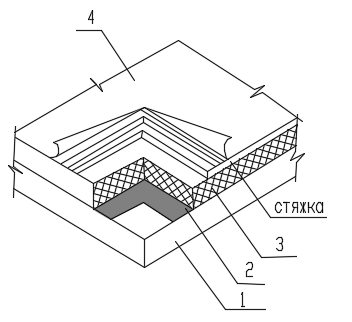 А) ПароизоляцияБ) Железобетонная панель покрытияВ) УтеплительГ) Рулонный  коверНазовите элемент совмещенной крыши, обозначенный цифрой 3А) ПароизоляцияБ) Железобетонная панель покрытияВ) УтеплительГ) Рулонный коверНазовите конструктивную схему здания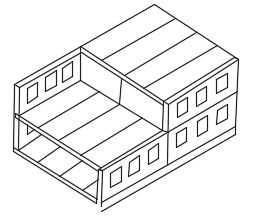 А) Бескаркасная с продольными несущими стенамиБ) Бескаркасная с поперечными несущими стенамиВ) С неполным каркасомГ) С полным каркасомКакой размер определяет глубину заложения фундаментаА) Н1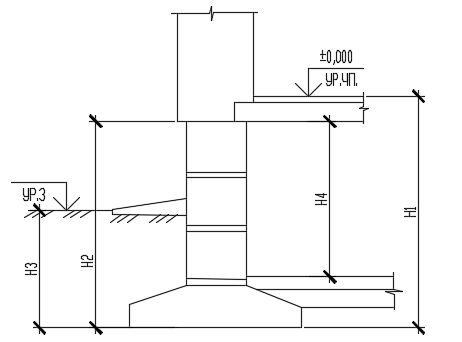 Б) Н2В) Н3Г) Н4Назовите элемент стены, обозначенный цифрой 3А) Обрез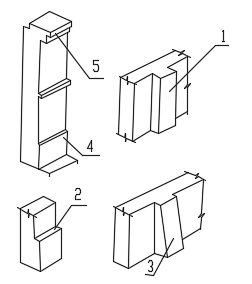 Б) ПилястраВ) КонтрфорсГ) ЦокольКак называется элемент крыши, обозначенный цифрой 5А) Конек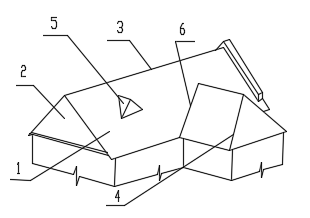 Б) РасжелобокВ) Слуховое окноГ) СкатВыберите правильное название конструктивной схемы здания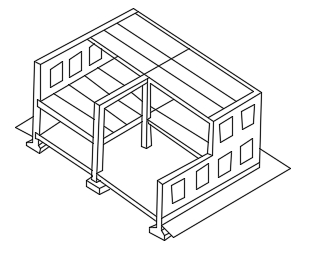 А) С полным каркасомБ) Бескаркасное с продольным каркасомВ) С неполным каркасомНазовите фундамент, обозначенный цифрой 3А) Сборный ленточный из крупных блоков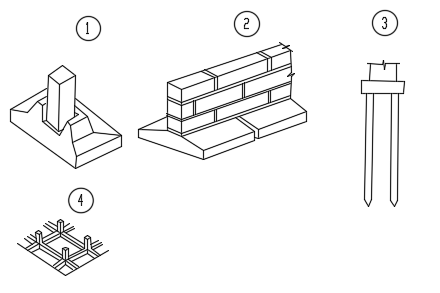 Б) СвайныйВ) Сплошной балочныйГ) СтолбчатыйКак называется элемент, обозначенный цифрой 2 ?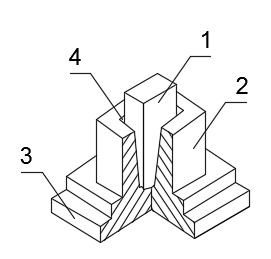 А) Ступень фундаментаБ) Бороздки для связи бетона замонолочиванияВ) Подколонник фундаментаГ) Колонна Определите тип фонаря, обозначенный цифрой 3А) Трапецевидный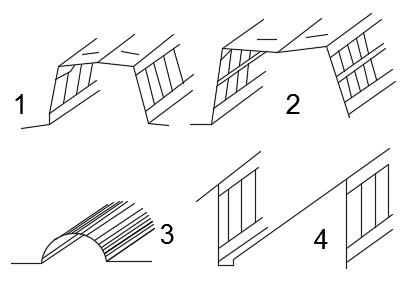 Б) ЗенитныйВ) ШедовыйГ) ПрямоуголныйНазовите элемент, обозначенный на рисунке цифрой 4 А) Подклонник фундамента 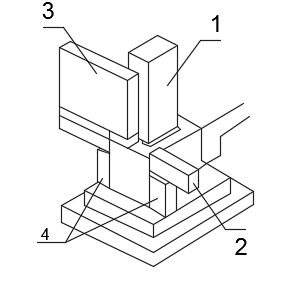 Б) Фундаментная балкаВ) Железобетонный столбик(прилив)Г) Цокольная панельОпределите конструктивную схему изображенного на рисунке здания 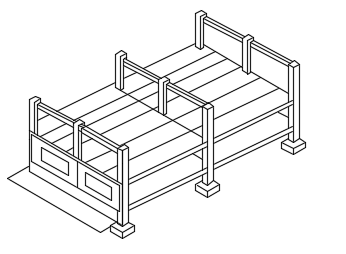 А) Снеполным каркасомБ) Бескаркасное с продольными несущими стенами В) Каркасная с поперечным расположением ригелейГ) Каркасная с продольным расположением ригелейУкажите параметры, с учетом которых определяют требуемую длину колонносновного каркаса одноэтажных промышленных зданийА) нагрузка от несущих конструкций покрытия Б) высота цеха и глубина заделки колонн в фундаменты В) шаг колоннГ) пролет здания Как называется железобетонная плита покрытия, имеющая пароизоляцию, утеплитель,стяжку и один слой рулонного ковраА) ДоборнаяБ) КомплекснаяВ) Основная Г) Парапетная  Определите конструктивную схему здания, изображенного на рисунке здания А) Бескаркасная с продольными несущими стенами Б) Бескаркасная с поперечными несущими стенами В) С полным каркасомГ) С неполным каркасом 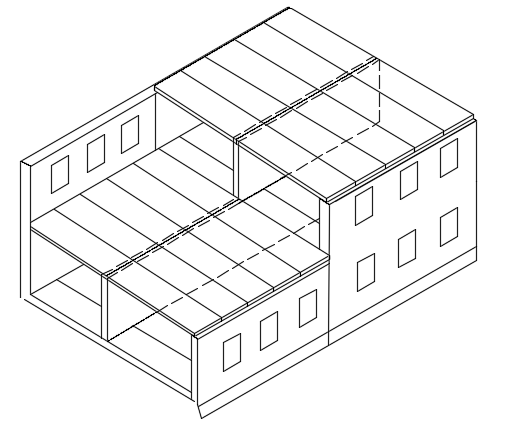 Назовите изображенный на рисунке цифрой 3 элемент, устанавливаемый в средних рядах многопролетных промышленных зданий, и служащий для опирания стропильных ферм, когда их шаг равен 6 м, а шаг колонн средних рядов 12м.А) Прогон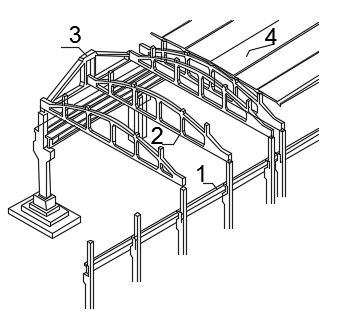 Б) Горизонтальня связьВ) Подстропильная фермаГ) Стропильная фермаКак называется элемент, обозначенный цифрой 2?А) Подкрановая балкаБ) Плита покрытия В) Подстропильная схема Г) Стропильная фермаВыберите правильный ответ Вспомогательный каркас, установленный в полости стены, называется А) РостверкБ) КонтрфорсВ) ФахверкГоризонтальная привязка проектируемого здания осуществляется к:А) РеперуБ)  ГоризонталямВ) Существующим зданиямГ) Озеленению Вертикальная привязка проектируемого здания осуществляется к:А) Самому высокому зданиюБ) Границе проездаВ) ГоризонталямГ) Равному по этажности зданиюЦель вертикальной привязки проектируемого здания к рельефу местности определить: А) Соотношение вертикальных отметок входовБ) Количество внешних углов зданияВ) Соотношение между абсолютными и относительными отметками зданияГ) Соотношение между вертикальными отметками соседних зданийВ системе наслонных стропил на мауэрлат опираются:А) СтойкиБ) ПодкосыВ) Стропильные ногиГ) ПрогоныКак обеспечивается жесткость и пространственная устойчивость зданий:А) Прочностью несущих стен зданийБ) Жестким креплением перекрытий к несущим вертикальным элементам зданияВ) Прочностью перекрытийГ) Наличием чердакаКак обеспечивается жесткость системы наслонных стропил:А) Подкосами в продольном направленииБ) Подкосами в продольном и поперечном направленииВ) Подкосами в поперечном направленииГ) Накосными ногамиУстановить соответствиеПространство  в подземной части здания или сооружения  высотой менее 2,0 м называют:А) подваломБ) техническим подпольемВ) цокольным этажомГ) приямком1.  Определить цену наименьшего деления поперечного масштаба, если его основание равно , число делений на основании 5, по высоте –  10, а численный масштаб 1:5000.А)  Б)   В)   Г)   2.  Что означает масштаб 1:10 000?А)   в 1см - Б)  в1см - В)   в - 1 000 м|Г)   в   – 10 000м3.  Что понимается под термином «горизонталь»?А)  Линия на плане, соединяющая одинаковые точкиБ)  Замкнутая линия, соединяющая точки с одинаковыми отметкамиВ) Кривая линия, которая расположена на плане и имеет одинаковые высотыГ)  Линия на местности, соединяющая точки с одинаковыми отметками4.  Что означает термин «высота сечения рельефа»?А)  высота горизонтальной плоскости над уровнем Балтийского моряБ)   Расстояние между горизонталями В)  Расстояние между секущими плоскостямиГ)  Расстояние между заложениями5.  Что означает термин «промилле» (‰)?А)  одна десятая часть числаБ)   одна десятая часть процентаВ)  одна сотая часть числа Г)   одна тысячная часть числа6.  Что такое «рабочая отметка»?А)  проектная отметка, до которой производится разработка котлованаБ)  средняя существующая отметка площадки строительстваВ)  разность между проектной и существующей отметками площадки строительстваГ)  отметка площадки строительства, до которой в данный момент произведена разработка котлована7.  Какой самый точный способ подготовки данных для разбивочных работ?А)  графическийБ)  аналитическийВ)  графоаналитическийГ)  альтернативный8.  Какой способ выноса точек и осей изображен на рисунке?9.  Положение какой оси теодолита не подлежит поверке?А)  Ось вращения теодолитаБ)  Ось вращения зрительной трубыВ)  Оптическая ось зрительной трубыГ)  Визирная ось зрительной трубы10.  Керамическая или деревянная плитка, размещенная на необходимой высоте с помощью геометрического нивелирования называетсяА)  панельБ)  маякВ)  блокГ)  метка11.  Совмещение вертикальной оси геодезического прибора с отвесной линией, проходящей через центр геодезического пункта:А)  нивелированиеБ)  центрированиеВ)  установкаГ)  горизонтирование12.  Угол наклона при КЛ = -3º10' и МО = +0º01' равен: А)  -3º10'Б)  -3º11'В)  -3º09'Г)  +3º11'13. Часть горизонтального или вертикального круга, разделенная на равные доли окружности, по которому в угломерных приборах отсчитывается значение угловой величины:А)  ЛимбБ)  АлидадаВ)  ВизирГ)  Кремальер14.  Абрисом называетсяА)  Схема способов съемкиБ)  Часть топографического плана, выполняемая на миллиметровой бумагеВ)  Схематический чертёж, составленный в произвольном масштабеГ)  Схематический чертёж, указывающий направление рельефа15.  С каким знаком распределяют невязку в нивелирном ходе:А)  Со знаком невязкиБ)  По модулюВ)  С обратным знакомГ)  Без учёта знака16. Определение длины и направления линии по заданным координатам её начальной и конечной точек:А)  Обратная геодезическая задачаБ)  Прямая геодезическая задачаВ)  Главная геодезическая задачаГ)  Обратная засечка17. При разбивочных работах способом полярных координат вынос точки С на местность определяют путём отложения от направления АВ:18. Способ угловой засечки применяют:А) для разбивки недоступных точек, находящихся на значительном расстоянии
от исходных пунктовБ) для разбивки точек, расположенных сравнительно недалеко от выносимых в натуру точекВ)  для разбивки точек, расположенных в невидимости исходных пунктовГ) для разбивки точек, расположенных в невидимости исходных пунктов и
разбивки недоступных точек.19.  Передача отметки на дно котлована20.  Передача отметки на монтажные горизонты22. Даны измерения: КЛ 103°46'46" и 15°16'16"    КП 164°42'42" и 76°11'12". Определить горизонтальный угол.А)  88°30'30"Б)  88°31'30"В)  88°31'00"Г)  88°30'00"23. Детальные разбивочные работы – это:А)  Вынесение на местность основных или главных осей сооруженияБ) Разбивка промежуточных осей внутри здания, а также геодезический контроль за установкой элементов строительных конструкций в проектное положениеВ) Работы по закреплению осей сооружения вокруг разбиваемого зданияГ)  Разбивка деталей фундамента24.  В геодезии не применяются системы координат:А) Географическая система координатБ) Зональная система плоских прямоугольных координат Гаусса– КрюгераВ) Математическая система координатГ) Полярная система координат25. Что называют уклоном?А)  Уклон – это отношение высоты сечения к отметкеБ)  Уклон – это тангенс угла наклонаВ)  Уклон – это косинус угла наклонаГ)  Уклон – это синус угла наклона26.  Как проконтролировать правильность измерения горизонтального угла?А) Расхождение между углами в полуприёмах должно быть не более двойной точности прибораБ) Углы в полуприёмах должны сходиться на 1 минутуВ)  При измерении горизонтального угла лимб сбивается на 1 - 2 минутыГ)  При измерении горизонтального угла лимб остаётся неподвижным27.  Что называется осью цилиндрического уровня?А)  Прямая, перпендикулярная лимбу и проходящая через нуль-пункт Б)  Касательная к пузырьку цилиндрического уровня в нуль-пунктеВ) Прямая, касательная к внутренней поверхности ампулы уровня в нуль-пунктеГ)  Касательная к пузырьку цилиндрического уровня28.  Каков принцип измерения расстояний в светодальномерах и электронных тахеометрах? А) Измерение времени прохождения звука в воздухе Б)  Измерение амплитуды отраженного сигнала В) Измерение скорости света в воздухе Г) Измерение времени прохождения электромагнитных волн в вакууме29.  Основные части нивелира - это ...А) Подставка с тремя подъемными винтами, зрительная труба, круглый и цилиндрический уровниБ)  Алидада, лимб, зрительная трубаВ) Вертикальный и горизонтальный кругиГ) Подставка с тремя подъемными винтами, зрительная труба, лимб и алидада 30.  Дирекционный угол линии последующей равен:А)  Дирекционному углу линии предыдущей плюс 180˚ минус угол вправо по ходу лежащий.Б)  Дирекционному углу линии предыдущей минус 180˚ минус угол вправо по ходу лежащий.В) Дирекционному углу линии предыдущей плюс 360˚ минус угол влево по ходу лежащий.Г) Дирекционному углу линии предыдущей минус 360˚ плюс угол влево по ходу лежащий.31.  Если невязки в приращениях координат допустимы, то они:А)  Распределяются на приращения координат пропорционально длинам сторон с тем же знаком.Б)  Распределяются на приращения координат пропорционально длинам сторон с противоположным знаком В) Распределяются на приращения координат пропорционально углам с тем же знаком.Г) Распределяются на приращения координат пропорционально углам с противоположным знаком.32.  Какой способ выноса трассы изображен на рисунке?33.  Какой способ подготовки проектных данных представлен на рисунке?1.Прямые затраты это:А) затраты на материалы;Б) затраты на основную заработную плату;В) затраты на материалы, основную заработную плату, затраты на эксплуатацию строительных машин и механизмовГ) затраты на материалы и на основную зп.3.	Локальная смета составляется:А) на объект;Б) на застройку;В) на отдельные работы и затраты по зданиям и сооружениямГ) на части объекта5.	Структрура сметной себестоимости состоит из затрат на:А) на материалы и основную заработную плату;Б) прямых и накладных затрат;В) из затрат на управление производством;Г) накладных расходов;7.	Локальная смета включает:А) прямые затраты;Б) накладные расходы;В) прямые затраты, накладные  расходы и плановые накопления;Г) прямые затраты, накладные расходы;9.	Экпертизу проводит:А) орган, утверждающий проект;Б) заказчик;В) проектная организация;Г) подрядчик;11.	Стоимость, устанавливаемая условиями контракта:А) Оптовая цена Б) Отпускная ценаВ) Розничная ценаГ) Договорная цена13.	Задание на проектирование выдает:А) подрядчик;Б) заказчик;В) проектная организация;Г) субподрядная организация;14.	Акт по выбору площадки составляет:А) генподрядчик;Б) субподрядчик;В) комиссия;Г) заказчик;16.	Назанчение ЕРЕР на строительные работы:А) определение затрат по накладным расходам;Б) определения сметной стоимости строительства;В) определение сметной прибыли;Г) определение сметной прибыли, определение сметной стоимости;18.	Ресурсно-индексный метод это:А) сочетание ресурсного метода с системой индексов на ресурсы, применяемые в строительствеБ) калькулирования в текущих ценах ресурсов и применение системы индексов;В) использование системы текущих индексовГ) калькулирования в текущих ценах и тарифах  ресурсов, использование системы текущих индексов1. Что является целью расчета элементов строительных конструкций по первому предельному состоянию?а) Недопущение чрезмерного раскрытия трещинб) Недопущение чрезмерных прогибовв) Обеспечение несущей способности элементов конструкцииг) Недопущение чрезмерных осадок2. Что является целью расчета элементов строительных конструкций по второму предельному состоянию?а) Недопущение возникновения чрезмерных деформацийб) Недопущение возникновения чрезмерных напряжений в) Обеспечение несущей способности элементов конструкцииг) Обеспечение прочности по нормальным напряжениям3. Какой расчет относится к расчетам по первой группе предельных состояний?а) Расчет стойки на прочность и устойчивостьб) Расчет балки на жесткостьв) Расчет плиты на раскрытие трещинг) Расчет плиты на прогиб4. Какой расчет относится к расчетам по второй группе предельных состояний?а) Расчет балки на прочность по касательным напряжениямб) Расчет колонны на устойчивостьв) Расчет балки на прогибг) Расчет плиты на прочность5. Какие элементы строительных конструкций работают на изгиб?а) Центрально нагруженные колонныб) Стойки стропильных системв) Плиты перекрытийг) Столбчатые фундаменты6. Какие элементы строительных конструкций работают на сжатие?а) Плиты перекрытийб) Балкив) Колонныг) Плиты покрытий7. Какой материал обладает наименьшим сопротивлением растяжению?а) Бетонб) Древесинав) Прокатная стальг) Чугун8. Какой материал обладает наибольшим сопротивлением сжатию?а) Бетонб) Каменная кладкав) Прокатная стальг) Древесина9. Что влияет на расчетное сопротивление древесины сжатию?а) Размер поперечного сечения элементаб) Величина приложенной нагрузкив) Условия закрепления элемента деревянной конструкцииг) Длина элемента деревянной конструкции10. Какая нагрузка является постоянной?а) Нагрузка от собственного веса элементов конструкцийб) Нагрузка от веса людей, мебели, оборудованияв) Снеговая нагрузкаг) Ветровая нагрузка11. Какая нагрузка является временной?а) Нагрузка от собственного веса перекрытийб) Нагрузка от собственного веса крышив) Снеговая нагрузкаг) Нагрузка от давления грунта12. Что является лишним для определения нормативной нагрузки от веса элементов строительных конструкций?а) Проектные размеры элементов конструкцииб) Удельный вес материалов, из которых конструкция изготовленав) Расчетное сопротивление материалов, из которых конструкция изготовленаг) Форма поперечного сечения элементов строительных конструкций13. Какие расчеты выполняются на действие нормативной нагрузки?а) Расчет балки на прогибб) Расчет балки на прочностьв) Расчет колонны на устойчивостьг) Расчет плиты на прочность14. Какой коэффициент используется при определении расчетных нагрузок?а) Коэффициент надежности по ответственностиб) Коэффициент надежности по нагрузкев) Коэффициент надежности по материалуг) Коэффициент условий работы15. Какие расчеты выполняются на действие расчетной нагрузки?а) Расчет стойки на устойчивостьб) Расчет фундамента на осадкув) Расчет балки на жесткость г) Расчет плиты по деформациям 16. На какие опоры передается нагрузка от висячих стропил?а) На наружные стены зданияб) На внутренние и наружные стены зданияв) На внутренние стены зданияг) На колонны внутри здания и на наружные стены17. Какие элементы образуют междуэтажное перекрытие?а) Главные и второстепенные балкиб) Колонны и стойкив) Балки и плитыг) Перемычки и простенки18. Что такое гибкость колонны?а) Отношение расчетной длины колонны к радиусу инерции поперечного сечения б) Отношение свободной длины колонны к радиусу инерции поперечного сеченияв) Отношение большего размера поперечного сечения колонны к радиусу инерцииг) Отношение радиуса инерции к длине колонны19. В каких расчетах учитывается коэффициент продольного изгиба?а) Расчет балок на прочностьб) Расчет колонн на прочностьв) Расчет колонн на устойчивостьг) Расчет балок на жесткость20. В каком случае расчетная длина колонны l0 равна высоте колонны Н?а) При жестком защемлении нижнего конца колонны и свободном верхнем концеб) При шарнирном опирании верхнего и нижнего концов колонныв) При жестком защемлении верхнего и нижнего концов колонныг) При жестком защемлении нижнего конца колонны и шарнирном закреплении верхнего конца21. Из какого прокатного профиля должна быть выполнена стальная колонна, чтобы быть равноустойчивой относительно центральных осей?а) Колонный двутаврб) Круглая трубав) Широкополочный двутаврг) Швеллер22. Какие величины относятся к внутренним усилиям, возникающим в балках и плитах?а) Изгибающие моменты М, поперечные силы Q, статические моменты Sб) Моменты сопротивления Wx, Wy, моменты инерции Ix, Iyв) Изгибающие моменты М, поперечные силы Qг) Нагрузка от собственного веса23. Где располагается растянутая рабочая арматура в железобетонной однопролетной шарнирно опертой по концам балки междуэтажного перекрытия?а) У верхней поверхности балкиб) У нижней поверхности балкив) У нижней и у верхней поверхностей балкиг) В срединной плоскости балки24. Где располагается растянутая рабочая арматура в консольной железобетонной плите балкона?а) У нижней поверхности плитыб) У верхней поверхности плитыв) У нижней и у верхней поверхностей плитыг) В срединной плоскости плиты25. Какая группа грунтов полностью относится к пученистоопасным?а) Крупный песок, песок средней крупности, мелкий песок, пылеватый песокб) Мелкий песок, пылеватый песок, супесь, суглинок, глинав) Гравелистый песок, крупный песок, супесьг) Крупнообломочный грунт  с песчаным заполнителем26. В каком случае глубина заложения подошвы фундамента не зависит от глубины промерзания грунта?а) Грунт основания-крупный песокб) Грунт основания-супесьв) Грунт основания-глинаг) Грунт основания-суглинок27. В каком случае размеры подошвы фундамента не достаточны?а) Расчетное сопротивление грунта основания больше среднего нормативного давления по подошве фундаментаб) Расчетное сопротивление грунта основания меньше среднего нормативного давления по подошве фундаментав) Расчетное сопротивление грунта основания меньше расчетного сопротивления материала фундаментаг) Расчетное сопротивление грунта основания больше расчетного сопротивления материала фундамента28. В каком случае глубина промерзания грунта основания у наружных стен здания будет минимальной?а) Отапливаемое здание без подвалаб) Отапливаемое здание с отапливаемым подваломв) Отапливаемое здание с неотапливаемым подваломг) Неотапливаемое здание без подвала29. Укажите правильный ответ.Если на рассматриваемом участке длины ж/б балки прочность наклонных сечений обеспечена, и поперечная сила полностью воспринимается бетоном, следует:а) уменьшить шаг поперечных стержней и назначить его не более 0,5 и не более 300 мм;б) увеличить шаг поперечных стержней и назначить его не более 0,75 и не более 500 мм;в) уменьшить размеры поперечного сечения г) уменьшить класс бетона;30. Что не оказывает влияние на глубину промерзания грунта основания у наружных стен здания?а) Климатические условия района строительстваб) Температурный режим в помещениях примыкающих к наружным фундаментамв) Наличие подвалаг) Этажность здания31. По какой формуле рассчитываются центрально-растянутые деревянные элементы конструкций?а–N /  меньше или равно ;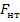 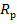 б – N / () меньше или равно ;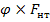 в -  N / Fменьше или равно ().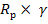 32. Как рассчитываются железобетонные конструкции?а – по допускаемым напряжениям;б – по разрушающим нагрузкам;в – по предельным состояниям.33. По какой формуле рассчитываются центрально – сжатые элементы деревянных конструкций на устойчивость?а–N /  меньше или равно;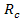 б – N / () меньше или равно ;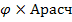 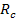 в -  N /меньше или равно .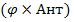 34. Обозначение постоянной нагрузки:а – q;б – g;в – р.35. Обозначение временной нагрузки:а – q; б – р; в – g.36. Как обозначается коэффициент надёжности по нагрузке?а - ;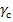 б - ;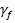 в - .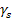 37. Момент сопротивления поперечного сечения для бревна равен:а – Wx = Wy= (3,14)/32;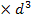 б - Wx = Wy= (3,14)/32;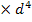 в - Wx = Wy= (3,14)/64.38. По какой формуле рассчитываются изгибаемые элементы деревянных конструкций на прочность по нормальным напряжениям?а – М/Wрасч. меньше или равно Rи;б - М/(Wнт.меньше или равно Rи;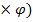 в - М/(Wнт.меньше или равно Rи.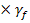 39. Сколько групп предельных состояний:а – одна;б – две;в – три.40. По какой формуле рассчитываются центрально- сжатые элементы неармированных каменных конструкций:а – N  меньше или равно mg;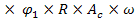 б - N  меньше или равно mg;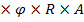 в – М меньше или равно Rbt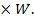 41. Какие конструкции рассчитываются по первой группе предельных состояний?а – работающие на сжатие;б – все;в – работающие на изгиб.42. Коэффициент продольного изгиба для внецентренно- сжатой неармированной кладки принимается:а – по таблице;б – по формуле.43. По способу восприятия нагрузок арматура в железобетонных конструкциях подразделяется на:а – рабочую;б - распределительную и монтажную;в – рабочую, распределительную и монтажную.44. По какой формуле рассчитываются центрально - сжатые армокаменные конструкции с сетчатым армированием?а – N меньше или равно mq;б - N меньше или равно mq;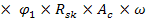 в - N меньше или равно mq;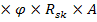 45. В зависимости от способа производства арматура делится на группы:а – А;б – А, В;в – В46. Арматура класса А240 это:а – горячекатаная, гладкая;б – горячекатаная, периодического профиля;в – холоднотянутая, гладкая.47. Лобовые врубки применяют в соединениях, работающих на:а – изгиб;б – смятие и скалывание;в – растяжение.48. Сколько стадий напряжённо-деформированного состояния возникает в железобетонной балке при изгибе?а – две;б – три; в – четыре.49. Основная расчётная формула для растянутых элементов металлических конструкций?а – N/Anменьше или равно Ry;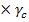 б - N/A меньше или равно Ry;в - N/A меньше или равно Ry.50. Какая стадия напряжённо- деформированного состояния положена в основу вывода расчётных формул для изгибаемых элементов прямоугольного и таврового сечений?а – первая;б – вторая;в- третья.51. Малоуглеродистая сталь: а – Вст3пс6;б – 09Г2С;в – 10XHДП.53. По какой формуле рассчитывают необходимую площадь подошвы отдельного центрально - нагруженного фундамента?а - А = а/ ( Ro- 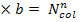 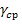 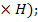 б - А = /( Ro– 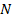 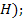 в - А = а/( Ro– 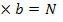 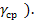 54. От чего зависит гибкость стержня?а – от назначения конструкции;б – от расчётной длины ;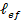 в – от условий работы конструкции.55. Нагрузки бывают: а – временные, постоянные, особые;б – постоянные;в – постоянные, временные.56. Основная расчётная формула на прочность для изгибаемых элементов:а – M/Wnменьше или равно Ry;б - M/W меньше или равно Ry;в - M/Wn меньше или равно Ry.57. Основная расчётная формула на устойчивость:а–N /  меньше или равно Rу;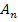 б – N / () меньше или равно ;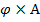 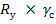 в -  N /меньше или равно .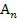 58. Первая группа предельных состояний это:а – расчёт по несущей способности;б – расчёт по деформациям; в – расчёт на трещиностойкость.59. От каких факторов зависит значение коэффициента продольного изгиба ?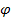 а – от назначения конструкции;б – от гибкости элемента;в – от способа загружения.60. Вторая группа предельных состояний это:а- расчёт по несущей способности;б – расчёт по деформациям, по трещиностойкости;в – расчёт по деформациям.Метод укрепления грунтов наиболее часто используемый для устранения просадочных свойств макропористых лессовых грунтов:а) цементация грунтовых оснований с забивкой инъекторов;б) силикатизация;в) термический;г) смолизация.Механический способ разработки грунта:а) разработка грунта гидроманитором;б) путем всасывания разжиженного грунта земснарядом;в)взрыванием;г) отделение грунта от массива резанием с помощью землеройных и землеройно-транспортных машин.Какой способ погружения свай применяют для устройства свайных фундаментов под мачты линий электропередач?а) ударный;б) вибропогружения;в) завинчивания;г) забивки.Квалификация каменщиков выполняющих наружную версту соответствует …а)  3 разряду;б)  5-4 разряду;в)  4-3 разряду;г)  4 разрядуЧто следует проверять исполнителю работ при операционном контроле качества?а) Соответствие показателей качества покупаемых (получаемых) материалов, изделий и оборудования требованиям стандартов, технических условий или технических свидетельств на них, указанных в проектной документации и (или) договоре подряда;б) Соответствие последовательности и состава выполняемых технологических операций технологической и нормативной документации, распространяющейся на данные технологические операции; соблюдение технологических режимов, установленных технологическими картами и регламентами; соответствие показателей качества выполнения операций и их результатов требованиям проектной и технологической документации, а также распространяющейся на данные технологические операции нормативной документации; в) Соответствие показателей качества покупаемых (получаемых) материалов, изделий и оборудования требованиям стандартов, технических условий или технических свидетельств на них, указанных в проектной документации и (или) договоре подряда; соответствие последовательности и состава выполняемых технологических операций технологической и нормативной документации, распространяющейся на данные технологические операции; соблюдение технологических режимов, установленных технологическими картами и регламентами; соответствие показателей качества выполнения операций и их результатов требованиям проектной и технологической документации, а также распространяющейся на данные технологические операции нормативной документации. г) Соответствие последовательности и состава выполняемых технологических операций технологической и нормативной документации, распространяющейся на данные технологические операции; соблюдение технологических режимов, установленных технологическими картами и регламентами.Монтирование паркетного маячного ряда в квадратных помещениях осуществляется:а) вдоль одной из длинных стен;б) около дверей;в)у стены, противоположной дверям;г) с углов помещения.Какие инструменты применяются для грубой острожки древесиныКакие временные крепления используют для монтажа колонн одноэтажного пром. здания высотой до 8 ма) Подкосы;б) Инвентарные вкладыши или кондуктора;в) Струбцины; г) Раскосы. Максимальная высота подъема крюка по схеме при высоте строповки (Нстр=3м), толщина плиты (bпл.= 220мм), высоте запаса (Hзап.=2м) составляет:а)Hmax=22.22 метра;3б) Hmax=21,72 метра;в) Hmax=22,72 метра;г) Hmax=20,22 метра;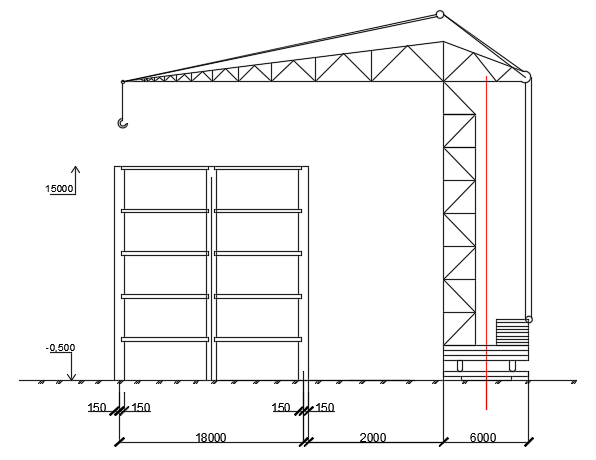   С какой величиной нахлеста полотнищ следует производить наклейку изоляционных и кровельных ковров?а) при наклейке полотнища изоляции и кровли должны укладываться внахлестку на 150 мм;б) при наклейке полотнища изоляции и кровли должны укладываться внахлестку на 100 мм;в) не нормируется.  Для строповки ж/б ферм длинной 18 метров применяют:а) строп четырехветвевой;б) фрикционный захват;в) траверсу; г)многоветвевой строп.  В каких случаях применяют гусеничный кран  На основе каких мощностей определяют трансформаторную мощность на строй площадке?  Наружные вибраторы применяют для уплотнения бетонной смеси: а) При бетонировани крупных массивных конструкций;б) при бетонировании фундаментов;в) при бетонировании густоармированных конструкций; г) при бетонировании малоармированных конструкций .  Срок эксплуатации полимерных полов:а)10-20 лет;б)5-9лет;в) 1 год;г) 4 года.  Нахлест полосы паро- или гидроизоляции в полах из ламината:а) 10 мм;б) 20 мм;в) 40 мм;г) 30 мм.  Пригодность к использованию клеевого состава при облицовке полов керамической плиткой, в течение:а) 2-4 часа;б) 30минут;в) 1-2 часа;г) 3 часа.Смещение плашек при палубной укладке паркета:а) 1/5;б) 1/2 - 1/3;в) 1/8;г) 1/10.  Врезка подоконника в стену минимально на, мм:а) 10 мм;б) 20 мм; в) 100 мм;г) 60 мм.  Нахлест фризы простого качества обоев:а) 3-4 см;б) 2-3 см;в) 1-2 см;г) 4-5 см  Укажите толщину штукатурного намета для высококачественной штукатурки : а)14мм;б) 20мм;в) 28мм;г) 30мм.  Какое из связующих не является связующим водных окрасочных составов…а) клей животный;б) олифа; в) известь;г)жидкое калиевое стекло;  Что такое «отказ» ?а) Глубина погружения сваи в грунтб) Глубина погружения сваи от одного удара молотав) Приспособление для предотвращения падения свайг) Глубина погружения сваи от 10 ударов  Какое приспособление используют для временного крепления наружных стеновых панелей крупнопанельного здания?а) Подкосы;б) Расчалки; в) Рычаги;г)Раскосы.  Какой метод монтажа применяется при возведении крупнопанельного здания?а) Раздельный;б) Комплексный;в)Комбинированный;г) Параллельный.  Для строповки плит перекрытия применяется:а)2-х ветвевой строп;б) Вилочный захват;в) 4-х ветвевой строп;г) Траверса.  Процесс каменной кладки контролируют контрольно-измерительным инструментома) Горизонтальным уровнем, отвесом, шнуром-причалкойб) Отвесом, угольником, правилом, горизонтальным уровнем, порядовками со шнуром-причалкойв) Отвесом, правилом, угольником, порядовкойг) Горизонтальным уровнем, правилом, отвесом   Какими приспособлениями выполняется строповка колонн?а) Стропами;б) Захватами;в) Кондукторами;г) 4-х ветвевым стропом.  Опасная зона работы крана определяется:а) R0,3= Rmaxраб;б) R0,3 =Rmaxраб +  + Lбез;в) R0,3 = Rmaxраб  +  ;г) R0,3 =Rmaxраб  + Lбез. – maxдлина монтируемого элементаLбез  – расстояние на отлет груза при падении  Опасная зона здания определяется:а) = Lmax+ Lбез;б) =+  ;в) = Lбез+  ;г) =Rmaxраб  + LЭ.где, Rmaxраб– рабочая зона действия крана– максмальная длина монтируемого элементаLбез  - расстояние на отлет груза в сторону при падении Оптимальная схема проходки экскаватора с прямой лопатой при ширине выемки по верху  :а) Уширенная лобовая с поперечно-торцевым перемещением ;б) Лобовая;в) С перемещением «зигзагом»;г) Кольцевая. Оптимальный способ временного крепления стенок трашей глубиной до 4 м в грунтах сухих и естественной влажности:а) Консольное крепление;б) Подкосное крепление;в) Распорное крепление;г) Шпунтовое.  Для понижения уровня грунтовых вод (УГВ) до 20м в грунтах с небольшим коэффициентом фильтрации применяюта) Легкие иглофильтровые установки (ЛИУ);б) Эжекторныеводопонизительные установки (ЭВУ);в) Система скважин (СС) с артезианскими и глубинными насосами;г) Установки вакуумного водопонижения (УВВ).  Признаки достаточности уплотнения бетонаа) Прекращение выделения воздушных пузырьков;б) Прекращение оседания бетонной смеси и выделения пузырьков воздуха;в) Прекращение оседания бетонной смеси и выделение пузырьков воздуха, появление на поверхности цементного молочка;г) Прекращение оседания бетонной смеси, появление на поверхности цементного молочка.Вопрос № 1.  Выберите  правильный ответДеятельность по развитию территорий, осуществляемая в виде территориального планирования, градостроительного зонирования, планировки территории, архитектурно-строительного проектирования, строительства, капитального ремонта, реконструкции объектов капитального строительства, эксплуатации зданий, сооружений называется? А. Градостроительной деятельностью;  Б. Реконструкцией линейных объектов;  В. Территориальным планированием;  Г.  градостроительным зонированием.Вопрос №2. Выберите  правильный ответ Градостроительный кодекс РФ это:А. документ в области стандартизации, в котором содержатся технические правила и (или) описание процессов проектирования (включая изыскания), производства, строительства, монтажа, наладки, эксплуатации, хранения, перевозки, реализации и утилизации продукции       Б. документ (нормативный правовой акт), устанавливающий обязательные для применения и исполнения требования к объектам технического регулирования.       В.   документ градостроительного зонирования, который утверждается нормативными правовыми актами, в котором устанавливаются территориальные зоны, градостроительные регламенты.       Г.  основополагающий документ градостроительного права, как основа правового регулирования градостроительной деятельности и стимулирования развития экономики и социальной сферы.Вопрос №3. Выберите  правильный ответ Документ градостроительного зонирования, который утверждается нормативными правовыми актами, в котором устанавливаются территориальные зоны, градостроительные регламенты это:А.  Свод Правил (СП)Б. Правила Землепользования и Застройки (ПЗЗ);      В. Градостроительный кодекс РФ;       Г.4. Технический  регламент;Вопрос №4. Вставьте  пропущенное словосочетаниеПодрядные и строительные организации заключают с заказчиком                                    д                                                                     ,  на основании которых выполняют  строительно монтажные работы. Вопрос №5. Вставьте  пропущенное словоИнженерные                            выполняются для подготовки проектной документации, строительства, реконструкции объектов капитального строительства.Вопрос №6. Постройте последовательную  цепочку действий подготовки строительства  для здания или жилого дома до 3-х этажей:Земельный участокСтроительство объектаГрадостроительный планПолучение разрешения на строительствоВыполнение инженерных изысканий и подготовка проектной документацииВопрос №7.  Выберите правильную цепочку действий подготовки строительства  для гаража (павильона):Земельный участокПодготовка проектной документацииСтроительство объектаГрадостроительный планВыполнение инженерных изысканий Вопрос №8.  Установите соответствие.Вопрос №9.  Установите соответствие.Задание №1.Расположите  определения и функции в соответствующие группы. Застройщик;  инженерные изыскания;  подрядный способ строительства; ПТО; хозяйственный способ строительства;  получение разрешение на строительство;  списание материалов;  составление смет;  ОКС+ПТО; получение права пользования сервитутами; ведение исполнительной документации; субподрядчик.Задание №2. 	Из представленных ниже отделов составьте структуру строительной организации.отдел ОКС;  Директор;  Главный инженер; юридический отдел; производитель труда (рабочий); отдел  ПТО;  мастер; субподрядные организации; производитель работ (прораб); бухгалтерия; отдел продаж; отдел кадров.	Вопрос №1 Несоответствие функциональному или технологическому назначению, возникающее под влиянием технического прогресса – это:а) моральный износ;б) физический износ;в) экономический срок службы.Вопрос №2. Постепенная утрата первоначальных технических свойств под воздействием естественных факторов – это:а) моральный износ;б) физический износ;в) срок службы конструкции.Вопрос №3 Приведение здания в соответствие современным требованиям проживания и эксплуатации  называется   _________Вопрос №4 Комплекс научно-производственных мероприятий, обеспечивающих восстановление утраченного архитектурно-исторического облика здания называется ____________Вопрос №5 Определите последовательность этапов реконструкции1.Этап изучения2.Этап обследования3.Этап проектирования4.Технико-технологический этапУказать последовательность работ на стройплощадке1. Ограждение участка2. Расчистка территории3.Перетрассировка инженерных сетей4.Защита территории от стока воды5. Прокладка временных коммуникаций6. Устройство временных бытовокВопрос №6  Определить вероятную причину возникновения трещин …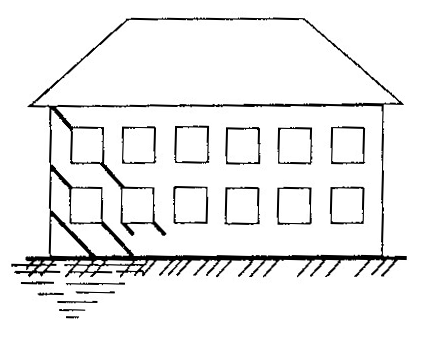 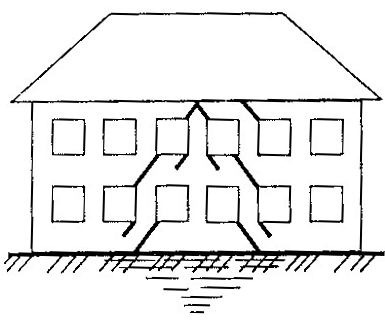 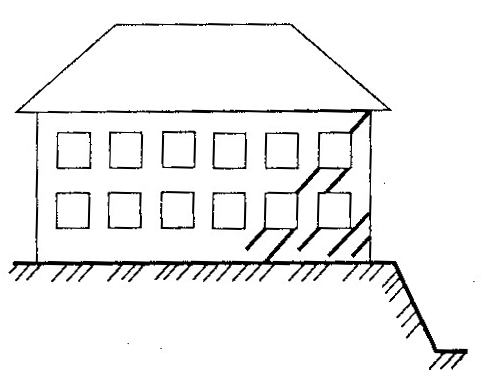 Вопрос №7	  Выявите соответствие факторовПрофессиональное комплексное заданиеРегионального этапа Всероссийской олимпиадыПрофессионального мастерства по УГС 08.00.00 Техника и технологииСтроительстваКритерии оценок Тестового задания11 апреля 2018Участнику регионального этапа олимпиады необходимо ответить на 40 вопросов теста (20 вопросов – инвариативная часть, 20 –вариативная ) в течении 40 минут.Критерии оценок представлены в паспорте задания.Всего 20 баллов.ПростенокПоясокЦокольПилястра А. Вертикальный выступ стеныБ. Карниз на уровне низа оконных проемовВ. Часть стены между проемамиГ. Нижняя часть наружной стены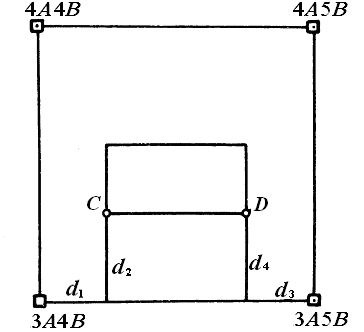 А)  Способ прямой угловой засечкиБ)  Способ полярных координатС)  Способ прямоугольных координатГ)  Способ линейной засечки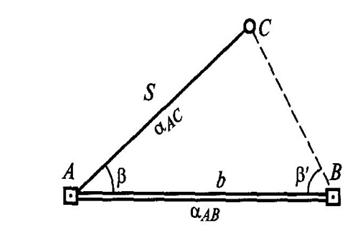 А)  S и αАС Б)  S и αАВВ)  S и β = αАВ - αАС Г)  S и β = αАС - αАВ 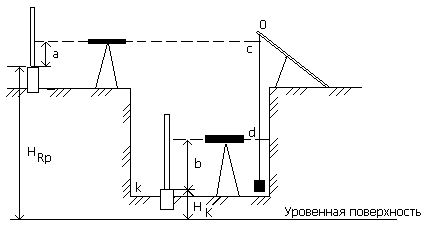 А)  Нкотл = Нреп + а  – (d – с) – b Б)  Нкотл = Нреп + а  + (d – с) – bВ)  Нкотл = Нреп - а  – (d – с) – bГ)  Нкотл = Нреп + а  + (d – с) + b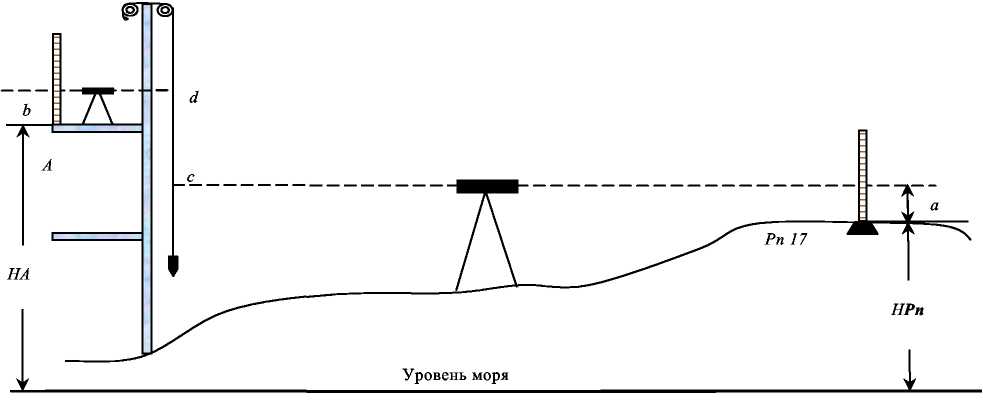 А)  НА = Нреп - а  – (d – с) – b Б)  НА = Нреп + а  + (d – с) – bВ)  НА = Нреп + а  – (d – с) – bГ)  НА  = Нреп + а  + (d – с) + b21.  Определите высоты точек A, B, C и D, если высота сечения рельефа h = 5 м А)  A=199 м, B=193 м, C=190 м, D=195 мБ)  A=199 м, B=193 м, C=195 м, D=190 мВ)  A=196 м, B=192 м, C=190 м, D=195 мГ)  A=204 м, B=208 м, C=210 м, D=205 м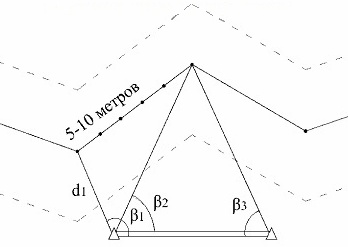 А)  способ постоянных и угловых визирокБ)  способ угловых засечекС)  способ линейных засечекГ)  способ створов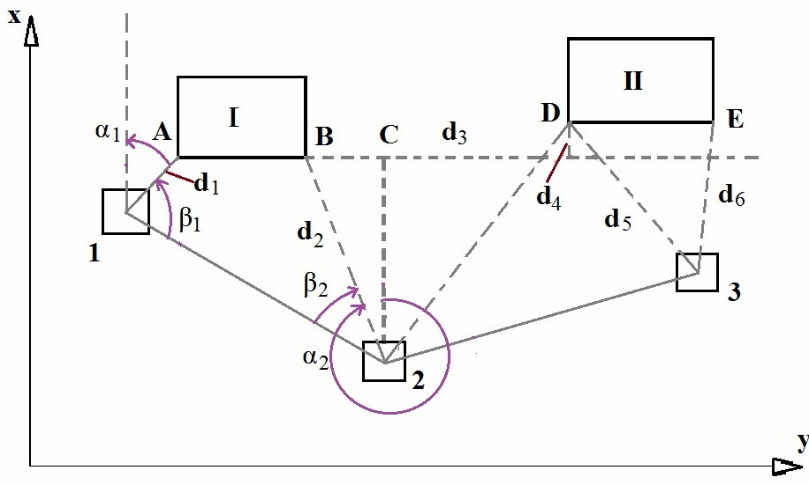 А)  графическийБ)  графоаналитическийС)  аналитическийГ)  проектировочныйа) Долото, стамески;б) Рубанки, фуганки;в) Медведки, шерхебели;г) Долото, рубанки.а) Все отросли строительства;б) Монтаж элементов небольшой массы при погрузочно-разгрузочных работах, на рассредоточенных мелких объектах;               в) Монтаж одноэтажных пром. зданий, конструкций подземной части многоэтажных зданий;г) Монтаж фундаментов и несущих конструкций малоэтажных зданий.а) суммы номинальных мощностей всех установленных моторах в кВт;б) мощности потребляемой на технологические нужды в кВт;в) мощности потребляемой всеми механизмами и машинами, мощности на внешние и внутренние освещения, мощности на технологические нуждыг) мощности на технологические нужды. лицо, осуществляющее подготовку проектной документации;Застройщикстроительно-монтажные организации принимающие на себя функции по строительству, зарегистрированные и получившие разрешение на строительную деятельность в установленном законодательством порядке.Технический заказчиклицо, выполняющее за плату функцию заказчика в строительстве;Проектировщик Лицо, которое обеспечивает строительство объектов на принадлежащем ему земельном участкеПодрядчик Срок проведения государственной экспертизы для жилых зданий 10 летСрок выдачи разрешения на индивидуальное жилищное строительство 60 сутокСрок приостановки  работ по строительству,  когда  должна выполняться консервация объекта 45 суток Срок проведения государственной экспертизы  не должен превышать  (кроме жилых домов)Более 6 месяцевЗаказчикПодрядчикСемейный состав населения, различная степень нагрузки территории объектами, не связанными с обслуживанием населения.архитектурно-композиционныеРазличная плотность застройки, различный шумовой режим и микроклимат двора.особенности земельного участкаНаличие зон памятников архитектуры, истории, культуры функционально-задающие Форма участка и наличие на нем ценных зеленых насаждений. Рельеф участка и изменившиеся планировочные отметки.санитарно-гигиенические 